Spoji aktivnost i emocije.KAKO SE OSJEĆAŠ KADA…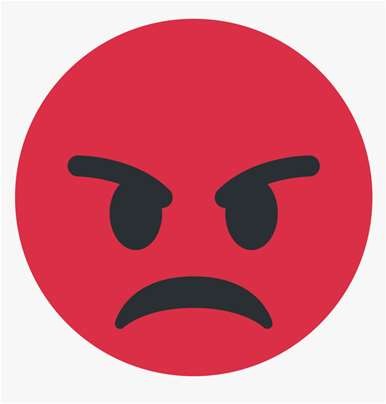 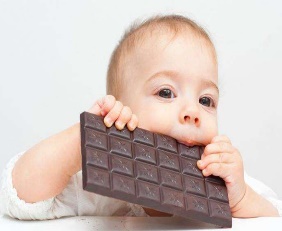 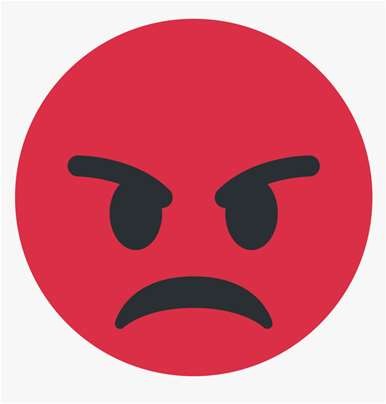 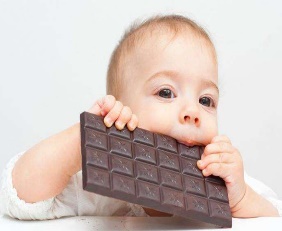 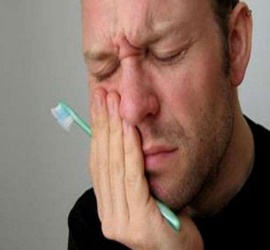 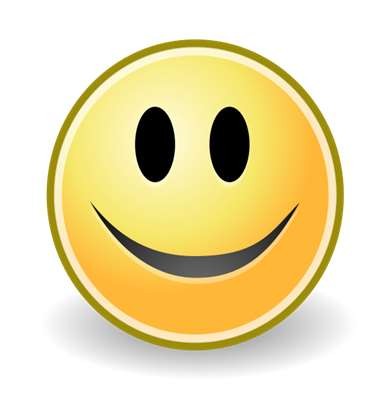 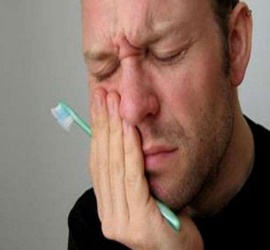 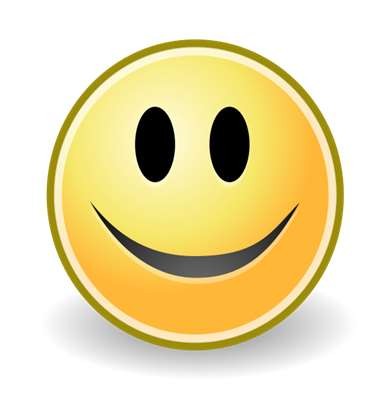 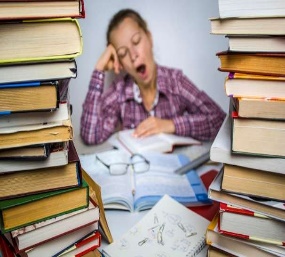 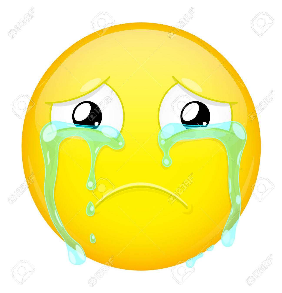 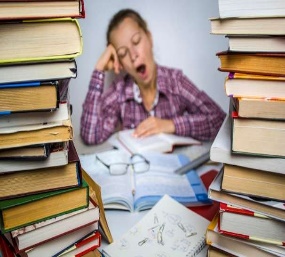 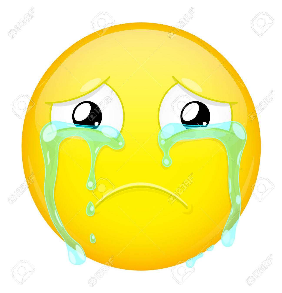 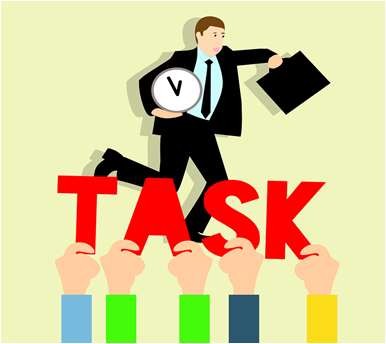 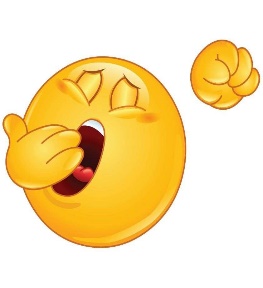 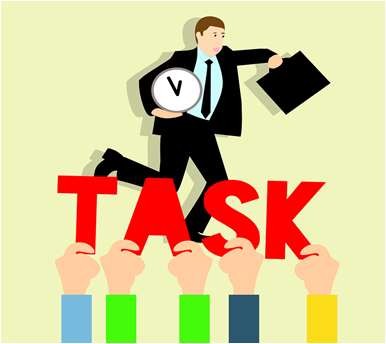 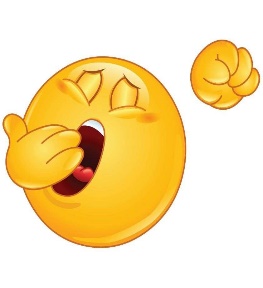 